           ?АРАР	                                                          ПОСТАНОВЛЕНИЕ        19 февраль 2016й.                           № 6            19 февраля  2016 г.О создании постоянно действующей комиссии содействия призыву на военную службу     В целях организованного проведения призыва граждан на военную службу, Администрация сельского поселения Кульчуровский сельсовет муниципального района Баймакский район Республики Башкортостан,ПОСТАНОВЛЯЕТ:   1. Утвердить прилагаемый состав постоянно действующей комиссии содействия призыву на военную службу сельского поселения Кульчуровский сельсовет муниципального района Баймакский район Республики Башкортостан (далее – Комиссия).     2.Комиссия создается в целях содействия местному отделу Военного комиссариата Республики Башкортостан, призывной комиссии при Администрации муниципального района Баймакский район Республики Башкортостан, военно-учетным столам при осуществлении ими отдельных полномочий, связанных с призывом граждан на военную службу.   3. Комиссия осуществляет разъяснительную работу среди граждан, проводит беседы с родителями граждан, призванных на военную служба, проводит профилактические мероприятия в целях недопущения уклонения от военной службы.4. Членами комиссии по согласованию могут быть  должностные лица органов местного самоуправления, государственной власти, сельские старосты, общественные деятели, представители местных религиозных организаций.5. В своей деятельности Комиссия не подменяет органы государственной власти или местного самоуправления, осуществляющие полномочия по призыву граждан на военную службу.6. Постановление Администрации сельского поселения Кульчуровский муниципального района Баймакский район Республики Башкортостан №28 от 20октября 2015г. «О постоянно действующей призывной комиссии» отменить.7. Контроль за исполнением настоящего постановления возложить на управляющего делами сельского поселения Кульчуровский сельсовет муниципального района Баймакский район Республики Башкортостан Сынгизовой М.Р. Глава сельского поселенияКульчуровский  сельсовет                                Ф.И.АргынбаеваБАШ?ОРТОСТАН РЕСПУБЛИКА№Ы БАЙМА? РАЙОНЫ МУНИЦИПАЛЬ РАЙОНЫНЫ*КОЛСОРА  АУЫЛ  СОВЕТЫАУЫЛ БИЛ»М»№ЕХАКИМИ»ТЕ453655, Байма7 районы,Колсора ауылы, Д.Самарбаев ур.,2Тел. 8(34751) 4-91-55Kulch-sp@yandex.ruРЕСПУБЛИКА БАШКОРТОСТАН АДМИНИСТРАЦИЯ СЕЛЬСКОГО ПОСЕЛЕНИЯКУЛЬЧУРОВСКИЙ СЕЛЬСОВЕТМУНИЦИПАЛЬНОГО РАЙОНАБАЙМАКСКИЙ РАЙОН453655 , Баймакский  район,с.Кульчурово, ул.Д.Самарбаева,2Тел. 8(34751) 4-91-55kulch-sp@yandex.ru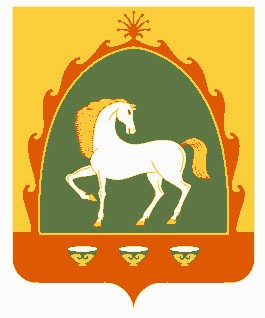 